112年度藥癮戒治人員繼續教育訓練課程目的：  藥物成癮是大腦的一種慢性疾病，其對社會家庭的危害，是現在世界各國都必須面對的重大議題，透過衛生醫療專業協助讓藥癮者回復社會角色功能，回歸正常的生活與工作是藥癮戒治最終目的，以藥癮者常見的共病與治療、台灣愛滋現況與國際新知，其增加專業人員知識，爰辦理此教育訓練。  本教育訓練目的進行實務交流及經驗傳承，以提升多元處遇服 務技巧，及提升轄區內醫療院所醫事人員及諮詢輔導相關人員物質濫用專業知能、強化工作模式辨識技巧。主辦單位：屏東縣政府衛生局協辦單位：屏東縣職能治療師公會、社團法人台灣成癮學會、屏東縣臨床心理師公會、社團法人屏東縣諮商心理師公會、中華民國護理師護士公會全國聯合會、社團法人屏東縣社會工作師公會、社團法人屏東藥師公會、屏東縣醫師公會（含精神專科）。辦理期程：112年08月16日（星期三） 08:10-17:00研習地點：屏東縣政府衛生局6樓大型會議室聯絡方式：屏東縣政府衛生局心理衛生與毒品防制科蔡沄蓁藥癮個管員 (08)735-1595參與對象：藥癮戒治業務相關專業人員，預計80人。報名規定：報名時間：112年7月10至起112年7月21	日下午18時0分止（額滿為止）。報名方式：一律採網路報名，或掃描QRCode 進入報名系統，恕不接受現場報名。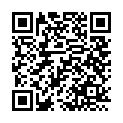 若臨時有事不克前往參與，請事先來電告知。研習費用：免費。（提供午餐。為響應環保，學員請自備餐具、茶杯）。訓練證明：繼續教育積分(申請中)：屏東縣職能治療師公會、社團法人台灣成癮學會、屏東縣臨床心理師公會、社團法人屏東縣諮商心理師公會、中華民國護理師護士公會全國聯合會、社團法人屏東縣社會工作師公會、社團法人屏東藥師公會、屏東縣醫師公會（含精神專科）、公務人員終身學習時數。應全程參與（8小時），始頒發研習證明。『衛生福利部成癮治療人員訓練證明書』將於課程結束後，經衛生福利部審核後，將由「藥酒癮醫療個案管理系統」以電子郵件寄送，不另發紙本證明，請參加者填寫有效電子信箱，並確認填寫之信箱有無錯誤，以免無法收到課程資訊。缺席、中途離席(遲到早退)、他人代簽者，經舉發不予核發訓練證明及繼續教育積分。注意事項：為維持上課品質及尊重他人權益，過程請勿錄影(音)，將手機調為震動模式。為響應無紙化政策，本課程不提供紙本講義，若經講師同意供講義下載，檔案將上傳至雲端硬碟，請有需求者至錄取通知信中，點選雲端硬碟網址後自行下載。講義僅供本課程學員上課使用，嚴禁他用，侵害智慧財產權或違反其他法令之責任自行負責。本活動遇自然災害，屏東縣政府宣布不上班，活動自然取消，不另公告。若課程時間、地點有變更，將另行通知，務必正確填寫聯絡資訊。若參訓人員有特殊情境如有發燒或呼吸道症狀，請全程配戴口罩。課程內容：(參考資料如十二附件說明)十二、課程內容規劃：時間主題講師節數08:10-08:30報到報到報到08:30-08:40長官致詞長官致詞長官致詞08:40-10:20藥癮者常見的共病與治療國軍高雄總醫院精神科主治蔡睿剛醫師 210:20-10:30休息休息休息10:30-12:10台灣愛滋疫情與愛滋國際新知防治策略社團法人台灣愛之希望協會主任吳孟姿社工員212:10-13:30中午休息時間中午休息時間中午休息時間13:30-15:10多元整合治療模式高雄市凱旋醫院成癮防制科鍾冠生醫師215:10-15:20休息休息休息15:20-17:00復元之路動機改變高雄市立凱旋醫院臨床心理科蘇淑文心理師217:00-賦歸賦歸賦歸課程主題課程內容認證時數藥癮者常見的共病與治療目前國內毒品現況，除一級毒品外，二三級毒品及新興毒品濫用情形越來越多，藥癮治療之外，個案易共病精神疾病、感染性疾病或泌尿系統疾病，故對於共病疾患的整合性治療模式至為重要。本次課程會介紹藥癮個案共病相關疾病的成因、診斷及治療模式，希冀此課程讓醫療人員對此議題有更為深入了解，獲取相關知識與能力，並進而發展整合性藥癮治療模式以提升治療品質及嘉惠個案。2台灣愛滋疫情與愛滋國際新知防治策略醫療進步，感染者經過治療與常人無異隨著醫療的進步，現今愛滋感染者只需要一天服用一顆藥就可以穩定控制病毒量，且感染者的平均餘命，以及健康狀況與一般人相較，並沒有多大的差別。醫學的發展成功的將愛滋病從無藥可醫的疾病，轉變成一般門診可治的慢性傳染病，本課程將提供以下相關防護認知：1、台灣愛滋疫情趨勢與變化。2、愛滋國際新知防治策略。暴露愛滋病毒的風險標準防護措施原則暴露愛滋病毒後之處理措施常見迷思解答消除歧視、關懷接納2多元整合治療模式藥酒癮整合治療2年經驗.固定的團體衛教課程，讓個案與家屬了解藥酒癮是一種腦部疾病，學習如何與成癮;復原者一起生活。協助個案重建一個新的人際關係與支持復原的力量，藉由個案自己選定的主題討論，分享面對的生活問題與思考；維持正面的人際關係。操作生活作息的規劃可以有很多維繫線避免渴癮與復發。創傷介入提供另一個視野.本土的經驗2復元之路動機改變戒癮是長遠且需要耐力的，需要持續的動機評估與促進動機，案主的動機在物質使用的治療及復元上扮演重要角色。以會談評估動機，以開放問句詢問案主對於改變的看法，即使案主已經進入醫療系統，部分有成癮問題的人會拒絕承認問題，或者認為僅需要藥物協助控制酒癮，減少酗酒頻率即可，亦或是對於改變也相當矛盾。Wickizer et al. 1994表示進入治療並不等於承諾改變；也有很多人在進入第一次的療程後退出，或沒有完成治療。動機是一個複雜且多面的現象，需考量生理、心理及社會面向，尋找對案主有利的行為改變歷程。2